DEPARTMENT OF CHEMISTRYUniversity College for Women (Autonomous), Koti, Hyderabad-095.PG ALUMNI VIRTUAL MEET – 2021“HOMECOMING – Revisiting Alma Mater”Date: 6th November 2021Time: 10.30 AM – 1.00 PMREPORTPG Virtual Chemistry Alumni Meet 2021 conducted by Department of Chemistry, began with the welcome by Mrs. M. Sravanthi, Assistant Professor, UCW. The significance of the program was given by Dr. G. Vijaya Lakshmi, Coordinator of the program and I/c Head, Department of Chemistry, UCW. She highlighted the Alumni Meet, first of its kind, has been arranged as an opportunity to connect back to Alma Mater, an occasion to reflect upon their achievements, share their life experiences and play a responsible role in the activities of the Department. The roles and responsibilities of Alumni has been elaborately mentioned by the Coordinator. Later, the messages were delivered by Principal Prof. M. Vijjulatha Madam and Vice-Principal Dr. M. Kavitha Madam wherein they opined that it is a happy moment to connect back to the Alumni and they have a crucial role to play especially in terms of the sponsorships and lend support in rendering financial support to the Department to provide better facilities and infrastructure to the students.	Mrs. M. Vijayatha has well coordinated the interaction session of the Alumni wherein Alumni Members have expressed their gratitude and happiness for having arranged such Meet, shared their fond memories, remembered the teachers who taught them, gave lot of suggestions and ideas for the future activities. Most of them who participated are well settled and faring well in their careers. Dr. A. Gayathri Devi, Alumnus and Faculty of the Department have briefed the Alumni about the Elections for PG Chemistry Alumni Association (CCA), roles to be played by all the Members of the Association and activities to be taken up by them in coordination with the Department. In the end, the program ended with the vote of thanks proposed by Dr. Srivalli from the Department. The technical assistance was provided by Mrs. Annapurna from the Department.  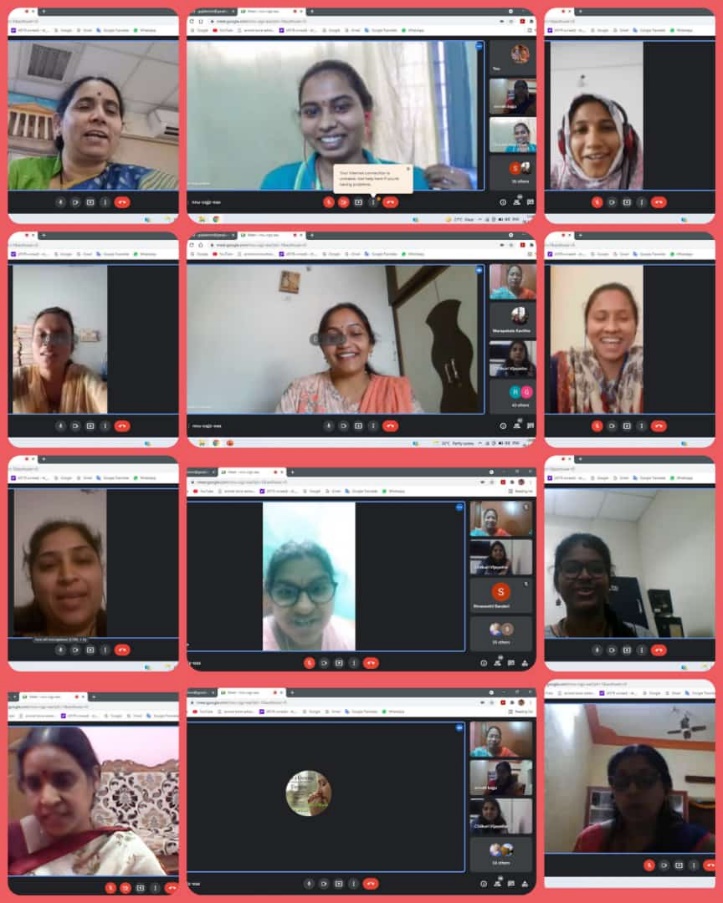 